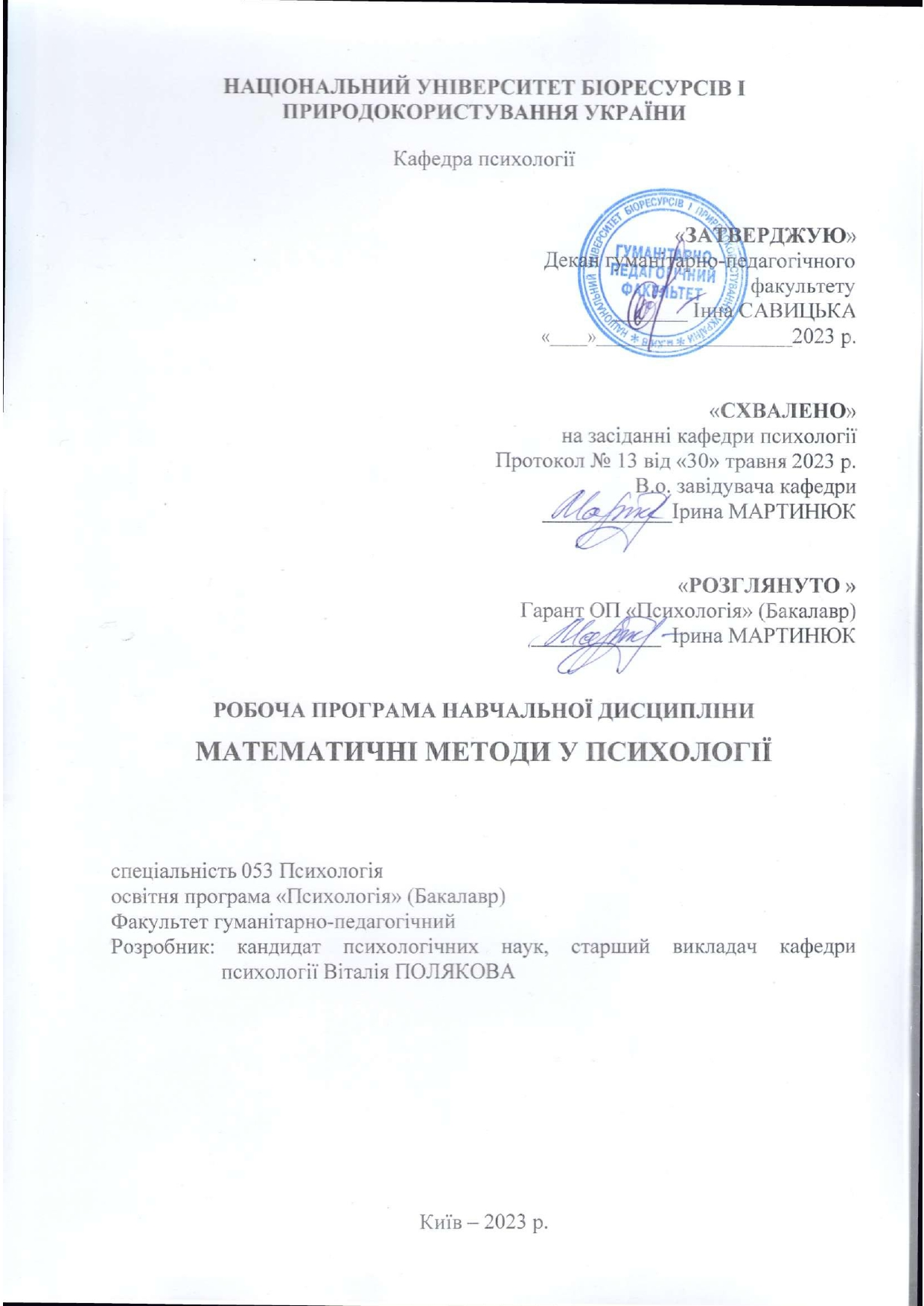 1. Опис навчальної дисципліни«Математичні методи в психології»2. Мета та завдання навчальної дисципліниМета вивчення навчальної дисципліни «Математичні методи в психології» – ознайомити студентів із можливостями використання математичних методів в психологічних дослідженнях, формувати початкові уміння та навички застосування статистичних критеріїв для перевірки гіпотез психологічних досліджень, розвивати професійне мислення. Завдання курсу полягає у тому, щоб:розкрити суть математичних методів обробки результатів психологічних досліджень і особливості їхнього використання;навчити застосовувати математичні методи при обробці результатів досліджень для побудови шкал;навчити перевіряти критерії за даними досліджень;ознайомитися з можливостями обробки результатів досліджень за допомогою комп’ютерних засобів;розвивати самостійність у навчальній і професійній діяльності.Набуття компетентностей:інтегральна компетентність (ІК): здатність добирати методи математичної обробки емпіричних даних на етапі планування дослідження, застосовувати їх для аналізу емпіричних даних, коректно інтерпретувати отримані дані у результаті застосування математичних методів їх обробки;загальні компетентності (ЗК):- здатність до абстрактного мислення, аналізу та синтезу (ЗК1);- здатність застосовувати набуті знання у практичних ситуаціях професійної діяльності (ЗК2);- знання та розуміння предметної області та специфіки професійної діяльності психолога (ЗК3);- навички використання інформаційних і комунікаційних технологій (ЗК4);- здатність вчитися і оволодівати сучасними знаннями (ЗК5);- здатність бути критичним і самокритичним (ЗК6);- здатність приймати обґрунтовані рішення (ЗК7);- навички міжособистісної взаємодії, здатність працювати в команді (ЗК9);фахові (спеціальні) компетентності (ФК):- знання категоріально-понятійного апарату психології (ФК1);- вміння самостійно збирати та критично опрацьовувати, аналізувати та узагальнювати психологічну інформацію з різних джерел (ФК2);- здатність аналізувати та систематизувати одержані результати, формулювати аргументовані висновки та рекомендації (ФК5);- здатність до особистісного та професійного самовдосконалення, навчання та саморозвитку (ФК8);- навички міжособистісного спілкування та роботи в команді у процесі професійної діяльності (ФК9).Програмні результати навчання (ПРН):- визначати, аналізувати та пояснювати психічні явища, ідентифікувати психологічні проблеми та пропонувати шляхи їх розв’язання (ПРН1);- демонструвати розуміння закономірностей та особливостей розвитку і функціонування психічних явищ в контексті професійних завдань (ПРН2);- ілюструвати прикладами закономірності та особливості функціонування та розвитку психічних явищ (ПРН3);- здійснювати пошук інформації з різних джерел для вирішення професійних завдань в т.ч. з використанням інформаційно-комунікаційних технологій (ПРН4);- здійснювати реферування наукових джерел, обґрунтовувати власну позицію, робити самостійні висновки (ПРН5);- пропонувати власні способи вирішення психологічних задач і проблем у процесі професійної діяльності, приймати та аргументувати власні рішення щодо їх розв’язання (ПРН10);- формулювати думку логічно, доступно, дискутувати, обстоювати власну позицію, модифікувати висловлювання відповідно до культуральних особливостей співрозмовника (ПРН11);- демонструвати навички командної роботи у процесі вирішення фахових завдань (ПРН15);- демонструвати відповідальне ставлення до професійного самовдосконалення, навчання та саморозвитку (ПРН16);- знати та дотримуватися етичних принципів професійної діяльності психолога (ПРН17);- демонструвати соціально відповідальну та свідому поведінку, слідувати гуманістичним та демократичним цінностям (ПРН18).3. Програма та структура навчальної дисципліниповного терміну денної та заочної форми навчання:4. Теми практичних занять5. Теми самостійної роботи6. Контрольні питання, зразки тестів для визначення рівня засвоєння знань студентамиКонтрольні питання Поняття шкали. Якісні й кількісні шкали. Шкали найменувань.Порядкова шкала.Шкала інтервалів. Стандартні рівноінтервальні шкали.Шкали відношень. Геометричні й гармонійні середні.Квантилі: квартилі, квінтилі, децилі, центилі (перцентилі, процентилі). Півміжквартильний розмах.Коефіцієнти Юла, Пірсона, Чупрова, спряженості, КраМета Коефіцієнт рангової кореляції Кенделла. Коефіцієнт рангової кореляції Спірмена. Коефіцієнт множинної кореляції. Коефіцієнт лінійної кореляції Пірсона. Критерії відмінностей. Критерій Розенбаума. Критерій Манна-Уітні.  Критерій Крускала-Уолліса. Критерій тенденцій Джонкіра. Критерії змін. Критерій знаків. Критерій Вілкоксона. Критерій Фрідмана. Критерій тенденцій Пейджа. Узгодження розподілів. Критерій Пірсона. Критерій Колмогорова-Смирнова. Багатофункціональні статистичні критерії Кутове перетворення Фішера. Біноміальний критерій. Рангова кореляція Критерій перевірки значущості коефіцієнта рангової кореляції Спірмена. Критерій перевірки значущості коефіцієнта рангової кореляції Кенделла. Критерій перевірки значущості коефіцієнта множинної рангової кореляції. Поріг, абсолютний поріг, різницевий поріг. Метод мінімальних змін.  Метод середньої похибки.  Метод констант. Психометрична функція.  Визначення абсолютного порогу в методі констант: лінійна інтерполяція, нормальна інтерполяція  Методи виявлення сигналів  Метод “так-ні”. Графічне подання моделі виявлення сигналу. Знаходження значення критерію. Крива РХ. Міра чутливості спостерігача до сигналу. Відношення правдоподібності. Метод оцінки впевненості. Одержання координат точок РХ. Бальні оцінки. Графічні шкали: неперервна, паралельні.  Числове шкалювання. Проблеми побудови шкал бальних оцінок.   Метод попарних порівнянь.  Розв’язування V варіанту закону Терстоуна для повної і неповної матриць; величини з заданим і вільним модулем. Факторний аналіз: основні етапи. Перевірочний аналіз. Кластерний аналіз. Зважена евклідова відстань.  Алгоритми кластерного аналізу. Дискримінантний аналіз.  Дискримінантні змінні, дискримінантні функції.  Дисперсійний аналіз (однофакторний). Дисперсійний аналіз (двофакторний).  Довірчий інтервал для математичного сподівання нормального розподілу при відомому середньому квадратичному відхиленні.  Довірчий інтервал для математичного сподівання нормального розподілу при невідомому середньому квадратичному відхиленні.  Довірчий інтервал для середнього квадратичного відхилення нормального розподілу за вибірковими даними.  Довірчі інтервали для параметрів довільних розподілів. Розрахунок обсягу вибірки.Національний університет біоресурсів і природокористування УкраїниФакультет                                                             Гуманітарно-педагогічнийОсвітній ступінь                                                             БакалаврСпеціальність                                                       053 «Психологія» Форма навчанняСеместр, курс                                                        3 семестр, курс 2 Навчальна дисципліна                                          Математичні методи в психології          Затверджено на засіданні кафедри                  психології                                                                              (назва кафедри)Протокол  №13  від «  30 » травня 2022 р.Завідувач кафедри _________   Мартинюк І.А                                                                    (підпис)                    (прізвище та ініціали)Екзаменатор            _________   Полякова В.І.                                                  (підпис)                    (прізвище та ініціали)7. Методи навчання1. Словесні:- лекція (усний виклад теоретичного матеріалу), - пояснення (застосування методів математичної статистики у психологічних дослідженнях),- розповідь (опис випадків із практики наукових досліджень, що ілюструють пояснювані методи),- бесіда (репродуктивна – на початку кожного практичного заняття, катехізисна – наприкінці лекційних та практичних занять, евристична – на початку лекційних та практичних занять),- робота з навчальними посібниками, науковими статтями (аналіз теоретичного матеріалу під час виконання завдань самостійної роботи).2. Наочні:- ілюстрування (прикладів застосування математичних методів у дослідженнях із психології),- демонстрування (показ особливостей застосування набутих знань у професійній практиці під час практичних занять),- самостійне спостереження (апеляція до життєвого досвіду студентів, що стосується матеріалу лекційних та практичних занять).3. Практичні:- вправи (розв’язування задач на застосування набутих знань, виконання практичних завдань у командах),- тести (виконання завдань, що перевіряють розуміння навчального матеріалу).8. Форми контролюПоточний контроль (усне опитування, перевірка виконання методик дослідження, перевірка письмового виконання завдань на ЕНК),Проміжний контроль у межах кожного модуля (перевірка виконання тестів на ЕНК),Підсумковий контроль (екзамен).9. Розподіл балів, які отримують студентиОцінювання студента відбувається згідно з положенням «Про екзамени та заліки у НУБіП України» від 26.04.2023 р. протокол № 10 табл. 1.Для визначення рейтингу студента (слухача) із засвоєння дисципліни R ДИС (до 100 балів) одержаний рейтинг з атестації R АТ (до 30 балів) додається до рейтингу студента (слухача) з навчальної роботи R НР (до 70 балів): R ДИС = R НР + R АТ.10. Навчально-методичне забезпеченняРжевський Г. М. Математичні методи в психології: ЕНК [для студентів спеціальності «Психологія»]. URL: https://elearn.nubip.edu.ua/course/view.php?id=3638   13. Рекомендовані джерела інформаціїіОсновні1. Боснюк В. Ф. Математичні методи в психології: курс лекцій. Харків, 2016. 55 с.2. Климчук В. О. Математичні методи у психології: навч. посіб. Київ: Освіта України, 2009. 288 с.3. Руденко В. М., Руденко Н. И. Математичні методи в психології: навч. посіб. Київ: Академвидав, 2009. 384 с. Допоміжні1. Середа О. Методичні рекомендації до виконання практичних завдань з дисципліни «Методи аналізу кількісних соціологічних даних». К.: Факультет соціології КНУ імені Тараса Шевченка, 2022. 44 с. https://sociology.knu.ua/sites/default/files/newsfiles/metodrecomend_sereda.pdf Інформаційні ресурсиВідеолекція «Кластерний аналіз. Вступ та основні ідеї». URL: https://www.youtube.com/watch?v=ovewXYSj0Is (Дата звернення: 22.05.2023 р.).Відеолекція «Коефіцієнт лінійної кореляції Пірсона в SPSS, розмір ефекту». URL: https://www.youtube.com/watch?v=CJW-NlPlbGc (Дата звернення: 22.05.2023 р.).Відеолекція «Кореляції (Спірменівська та Пірсонівська)». URL: https://www.youtube.com/watch?v=rZVuIvzpl3M (Дата звернення: 22.05.2023 р.).Відеолекція «Математичні методи в психології. Міри центральної тенденції». URL: https://www.youtube.com/watch?v=K1xRmcxvm48 (Дата звернення: 22.05.2023 р.).Відеолекція «ММР аналіз». URL: https://www.youtube.com/watch?v=OLVoNoGdBUM (Дата звернення: 22.05.2023 р.).Відеолекція «Порівняння рівнів досліджуваних ознак у трьох і більше групах». URL: https://www.youtube.com/watch?v=ZYNdZWfcbD0 (Дата звернення: 22.05.2023 р.).Відеолекція «Статистичні зсуви». URL: https://www.youtube.com/watch?v=4suNBmwsid4 (Дата звернення: 22.05.2023 р.).Jenkinson P. SPSS: Manipulating Data. URL: https://www.youtube.com/watch?v=sw2-n6hySsU (Дата звернення: 22.05.2023 р.).How To Know Which Statistical Test To Use For Hypothesis Testing. URL: https://www.youtube.com/watch?v=ChLO7wwt7h0 (Дата звернення: 22.05.2023 р.).Галузь знань, напрям підготовки, спеціальність, ступінь вищої освітиГалузь знань, напрям підготовки, спеціальність, ступінь вищої освітиГалузь знань, напрям підготовки, спеціальність, ступінь вищої освітиОсвітній ступіньБакалаврБакалаврСпеціальність053 Психологія053 ПсихологіяОсвітня програмаПсихологіяПсихологіяХарактеристика навчальної дисципліниХарактеристика навчальної дисципліниХарактеристика навчальної дисципліниВидОбов’язковаОбов’язковаЗагальна кількість годин__120___120_Кількість кредитів ECTS___4______4___Кількість змістових модулів___3______3___Курсовий проект (робота) (якщо є в робочому навчальному плані)______________________________________(назва)______________________________________(назва)Форма контролюЕкзаменЕкзаменПоказники навчальної дисципліни для денної та заочної форм навчанняПоказники навчальної дисципліни для денної та заочної форм навчанняПоказники навчальної дисципліни для денної та заочної форм навчанняденна форма навчаннязаочна форма навчанняРік підготовки22СеместрІІІІІІЛекційні заняття 30 год.4 год.Практичні, семінарські заняття 30 год.Лабораторні заняттяСамостійна робота 60 год.106 год.Індивідуальні завданняКількість тижневих годиндля денної форми навчання:аудиторних4 год.Назви змістових модулів і темКількість годинКількість годинКількість годинКількість годинКількість годинКількість годинКількість годинКількість годинКількість годинКількість годинКількість годинКількість годинКількість годинКількість годинКількість годинКількість годинКількість годинКількість годинКількість годинКількість годинКількість годинНазви змістових модулів і темденна формаденна формаденна формаденна формаденна формаденна формаденна формаЗаочна формаЗаочна формаЗаочна формаЗаочна формаЗаочна формаЗаочна формаЗаочна формаЗаочна формаЗаочна формаЗаочна формаЗаочна формаЗаочна формаЗаочна формаЗаочна формаНазви змістових модулів і темтижніусьогоу тому числіу тому числіу тому числіу тому числіу тому числіусьогоу тому числіу тому числіу тому числіу тому числіу тому числіу тому числіу тому числіу тому числіу тому числіу тому числіу тому числіу тому числіу тому числіНазви змістових модулів і темтижніусьогол.пр.лабінд.ср.усьогол.пр.пр.пр.лаб.лаб.лаб.інд.інд.інд.ср.ср.ср.12345678910111111121212131313141414Змістовий модуль 1. Класичні методи теорії імовірностейЗмістовий модуль 1. Класичні методи теорії імовірностейЗмістовий модуль 1. Класичні методи теорії імовірностейЗмістовий модуль 1. Класичні методи теорії імовірностейЗмістовий модуль 1. Класичні методи теорії імовірностейЗмістовий модуль 1. Класичні методи теорії імовірностейЗмістовий модуль 1. Класичні методи теорії імовірностейЗмістовий модуль 1. Класичні методи теорії імовірностейЗмістовий модуль 1. Класичні методи теорії імовірностейЗмістовий модуль 1. Класичні методи теорії імовірностейЗмістовий модуль 1. Класичні методи теорії імовірностейЗмістовий модуль 1. Класичні методи теорії імовірностейЗмістовий модуль 1. Класичні методи теорії імовірностейЗмістовий модуль 1. Класичні методи теорії імовірностейЗмістовий модуль 1. Класичні методи теорії імовірностейЗмістовий модуль 1. Класичні методи теорії імовірностейЗмістовий модуль 1. Класичні методи теорії імовірностейЗмістовий модуль 1. Класичні методи теорії імовірностейЗмістовий модуль 1. Класичні методи теорії імовірностейЗмістовий модуль 1. Класичні методи теорії імовірностейЗмістовий модуль 1. Класичні методи теорії імовірностейЗмістовий модуль 1. Класичні методи теорії імовірностейТема 1. Вимірювання у психології.1722366Тема 2. Основні поняття математичної статистики.2722366Тема 3. Сукупності та вибірки.3822488Тема 4. Статистична перевірка гіпотез4722377Модульний контроль1111Разом за змістовим модулем 13088143030Змістовий модуль 2. Методи статистичного висновкуЗмістовий модуль 2. Методи статистичного висновкуЗмістовий модуль 2. Методи статистичного висновкуЗмістовий модуль 2. Методи статистичного висновкуЗмістовий модуль 2. Методи статистичного висновкуЗмістовий модуль 2. Методи статистичного висновкуЗмістовий модуль 2. Методи статистичного висновкуЗмістовий модуль 2. Методи статистичного висновкуЗмістовий модуль 2. Методи статистичного висновкуЗмістовий модуль 2. Методи статистичного висновкуЗмістовий модуль 2. Методи статистичного висновкуЗмістовий модуль 2. Методи статистичного висновкуЗмістовий модуль 2. Методи статистичного висновкуЗмістовий модуль 2. Методи статистичного висновкуЗмістовий модуль 2. Методи статистичного висновкуЗмістовий модуль 2. Методи статистичного висновкуЗмістовий модуль 2. Методи статистичного висновкуЗмістовий модуль 2. Методи статистичного висновкуЗмістовий модуль 2. Методи статистичного висновкуЗмістовий модуль 2. Методи статистичного висновкуЗмістовий модуль 2. Методи статистичного висновкуЗмістовий модуль 2. Методи статистичного висновкуТема 5. Статистичне обґрунтування та математичне оформлення залежностей.59225999Тема 6. Математичне планування експерименту.69225999Тема 7. Статистичні гіпотези та статистичні критерії.79225999Тема 8. Перевірка статистичних гіпотез на основі параметричних критеріїв.89225999Тема 9. Поняття про кореляційний зв’язок у психологічних дослідженнях.9822482266Модульний контроль11111Разом за змістовим модулем 24510102545224343Змістовий модуль 3. Багатомірний математико-статистичний аналізЗмістовий модуль 3. Багатомірний математико-статистичний аналізЗмістовий модуль 3. Багатомірний математико-статистичний аналізЗмістовий модуль 3. Багатомірний математико-статистичний аналізЗмістовий модуль 3. Багатомірний математико-статистичний аналізЗмістовий модуль 3. Багатомірний математико-статистичний аналізЗмістовий модуль 3. Багатомірний математико-статистичний аналізЗмістовий модуль 3. Багатомірний математико-статистичний аналізЗмістовий модуль 3. Багатомірний математико-статистичний аналізЗмістовий модуль 3. Багатомірний математико-статистичний аналізЗмістовий модуль 3. Багатомірний математико-статистичний аналізЗмістовий модуль 3. Багатомірний математико-статистичний аналізЗмістовий модуль 3. Багатомірний математико-статистичний аналізЗмістовий модуль 3. Багатомірний математико-статистичний аналізЗмістовий модуль 3. Багатомірний математико-статистичний аналізЗмістовий модуль 3. Багатомірний математико-статистичний аналізЗмістовий модуль 3. Багатомірний математико-статистичний аналізЗмістовий модуль 3. Багатомірний математико-статистичний аналізЗмістовий модуль 3. Багатомірний математико-статистичний аналізЗмістовий модуль 3. Багатомірний математико-статистичний аналізЗмістовий модуль 3. Багатомірний математико-статистичний аналізЗмістовий модуль 3. Багатомірний математико-статистичний аналізТема 10. Основи факторного та кластерного аналізу.10822482266Тема 11. Однофакторний дисперсійний аналіз.118224888Тема 12. Багатофакторний дисперсійний аналіз.128224888Тема 13. Лінійна регресія.137223777Тема 14. Параметричні методи порівняння двох вибірок досліджуваних.147223777Тема 15. Непараметричні методи порівняння вибірок досліджуваних.156222666Модульний контроль 311111Разом за змістовим модулем 34512122145224343Усього годин12030306012044116116№з/пНазва темиКількістьгодинОсновні поняття теорії ймовірності2Основні поняття математичної статистики.2Аналіз зв’язку між змінними2Сортування ранжування та розподіл частот2Статистичні висновки і оцінювання та перевірка гіпотез2Міри центральної тенденції та варіативності2Регресійний аналіз2Перевірка гіпотез про рівність середніх двох генеральних сукупностей2Нелінійні рівняння регресії2Форми розподілу та виявлення відмінностей в розподілі ознакиМетоди статистичного висновку, виявлення відмінностей у рівні прояву ознаки2Методи статистичного висновку, оцінка достовірності зсуву значення2Методи статистичного висновку, виявлення відмінностей у розподілі ознак2Дисперсійний аналіз2Методи багатомірного статистичного аналізу, факторний аналіз, багатомірне шкалювання2Всього:Всього:30№з/пНазва темиКількістьгодин1Види вимірювань у психології.32Характеристика основних понять математичної статистики.33Види сукупностей та вибірок.44Види математичних методів для перевірки гіпотез.3Проміжний контроль15Методи перевірки залежностей між змінними.56Послідовність математичного планування експерименту у психології.57Види статистичних гіпотез та їх взаємозв’язок зі статистичними критеріями.58Сутність параметричних критеріїв та їх види.59Методи кореляційного аналізу даних.4Проміжний контроль110Алгоритм проведення факторного та кластерного аналізу.411Алгоритм проведення однофакторного дисперсійного аналізу.412Алгоритм проведення багатофакторного дисперсійного аналізу.413Алгоритм застосування методу лінійної регресії.314Алгоритм дисперсійного аналізу.315Сутність непараметричних критеріїв, їх види.2Проміжний контроль1НАЦІОНАЛЬНИЙ УНІВЕРСИТЕТ БІОРЕСУРСІВ І ПРИРОДОКОРИСТУВАННЯ УКРАЇНИНАЦІОНАЛЬНИЙ УНІВЕРСИТЕТ БІОРЕСУРСІВ І ПРИРОДОКОРИСТУВАННЯ УКРАЇНИНАЦІОНАЛЬНИЙ УНІВЕРСИТЕТ БІОРЕСУРСІВ І ПРИРОДОКОРИСТУВАННЯ УКРАЇНИНАЦІОНАЛЬНИЙ УНІВЕРСИТЕТ БІОРЕСУРСІВ І ПРИРОДОКОРИСТУВАННЯ УКРАЇНИОС бакалаврспеціальність 053 «Психологія»Кафедрапсихології2023-2024 н. р.ЕКЗАМЕНАЦІЙНИЙБІЛЕТ № 1з дисципліниМатематичні методи в психологіїЗатверджуюЗав. кафедри_____Мартинюк І.А.___________2023 р._Екзаменаційні запитанняЕкзаменаційні запитанняЕкзаменаційні запитанняЕкзаменаційні запитання1. Поняття шкали. Якісні й кількісні шкали.1. Поняття шкали. Якісні й кількісні шкали.1. Поняття шкали. Якісні й кількісні шкали.1. Поняття шкали. Якісні й кількісні шкали.2. Критерій перевірки значущості коефіцієнта рангової кореляції Спірмена.2. Критерій перевірки значущості коефіцієнта рангової кореляції Спірмена.2. Критерій перевірки значущості коефіцієнта рангової кореляції Спірмена.2. Критерій перевірки значущості коефіцієнта рангової кореляції Спірмена.Тестові завдання різних типівТестові завдання різних типівТестові завдання різних типівТестові завдання різних типів1. Установіть відповідність між мірою кореляційного зв’язку та його числовим позначенням:1. Установіть відповідність між мірою кореляційного зв’язку та його числовим позначенням:1. Установіть відповідність між мірою кореляційного зв’язку та його числовим позначенням:1. Установіть відповідність між мірою кореляційного зв’язку та його числовим позначенням:2. Установіть відповідність між рівнем значущості коефіцієнта кореляції та його числовим позначенням:2. Установіть відповідність між рівнем значущості коефіцієнта кореляції та його числовим позначенням:2. Установіть відповідність між рівнем значущості коефіцієнта кореляції та його числовим позначенням:2. Установіть відповідність між рівнем значущості коефіцієнта кореляції та його числовим позначенням:3. Розведіть методи математичної обробки даних за групами задач дослідження:3. Розведіть методи математичної обробки даних за групами задач дослідження:3. Розведіть методи математичної обробки даних за групами задач дослідження:3. Розведіть методи математичної обробки даних за групами задач дослідження:4. Вставте пропущений термін:... – це ймовірність того, що ми оцінюємо відмінності істотними, а вони насправді випадкові.4. Вставте пропущений термін:... – це ймовірність того, що ми оцінюємо відмінності істотними, а вони насправді випадкові.4. Вставте пропущений термін:... – це ймовірність того, що ми оцінюємо відмінності істотними, а вони насправді випадкові.4. Вставте пропущений термін:... – це ймовірність того, що ми оцінюємо відмінності істотними, а вони насправді випадкові.5. Оберіть правильну відповідь:Як називається гіпотеза про відсутність відмінностей?5. Оберіть правильну відповідь:Як називається гіпотеза про відсутність відмінностей?5. Оберіть правильну відповідь:Як називається гіпотеза про відсутність відмінностей?5. Оберіть правильну відповідь:Як називається гіпотеза про відсутність відмінностей?6. Розведіть за групами характеристики критеріїв:6. Розведіть за групами характеристики критеріїв:6. Розведіть за групами характеристики критеріїв:6. Розведіть за групами характеристики критеріїв:7. Оберіть правильну відповідь:Як називають шкалу, в якій кожне із можливих значень ознаки розміщене від іншого на однаковій відстані ?7. Оберіть правильну відповідь:Як називають шкалу, в якій кожне із можливих значень ознаки розміщене від іншого на однаковій відстані ?7. Оберіть правильну відповідь:Як називають шкалу, в якій кожне із можливих значень ознаки розміщене від іншого на однаковій відстані ?7. Оберіть правильну відповідь:Як називають шкалу, в якій кожне із можливих значень ознаки розміщене від іншого на однаковій відстані ?8. Дайте відповідь «так» або «ні»:Чи доцільно застосовувати кутове перетворення Фішера для оцінки достовірності відмінностей між двома незалежними вибірками за рівнем ознаки, якщо критерій Розенбаума та критерій Манна-Уітні відмінностей не виявили?8. Дайте відповідь «так» або «ні»:Чи доцільно застосовувати кутове перетворення Фішера для оцінки достовірності відмінностей між двома незалежними вибірками за рівнем ознаки, якщо критерій Розенбаума та критерій Манна-Уітні відмінностей не виявили?8. Дайте відповідь «так» або «ні»:Чи доцільно застосовувати кутове перетворення Фішера для оцінки достовірності відмінностей між двома незалежними вибірками за рівнем ознаки, якщо критерій Розенбаума та критерій Манна-Уітні відмінностей не виявили?8. Дайте відповідь «так» або «ні»:Чи доцільно застосовувати кутове перетворення Фішера для оцінки достовірності відмінностей між двома незалежними вибірками за рівнем ознаки, якщо критерій Розенбаума та критерій Манна-Уітні відмінностей не виявили?9. Оберіть правильну відповідь:Який із критеріїв доцільно використати для виявлення відмінностей у рівні досліджуваної ознаки?9. Оберіть правильну відповідь:Який із критеріїв доцільно використати для виявлення відмінностей у рівні досліджуваної ознаки?9. Оберіть правильну відповідь:Який із критеріїв доцільно використати для виявлення відмінностей у рівні досліджуваної ознаки?9. Оберіть правильну відповідь:Який із критеріїв доцільно використати для виявлення відмінностей у рівні досліджуваної ознаки?10. Вставте пропущене слово:… - це приписування числових форм об’єктам чи подіям відповідно до певних правил.10. Вставте пропущене слово:… - це приписування числових форм об’єктам чи подіям відповідно до певних правил.10. Вставте пропущене слово:… - це приписування числових форм об’єктам чи подіям відповідно до певних правил.10. Вставте пропущене слово:… - це приписування числових форм об’єктам чи подіям відповідно до певних правил.Рейтинг здобувача вищої освіти, балиОцінка національна за результати складанняОцінка національна за результати складанняРейтинг здобувача вищої освіти, балиекзаменівзаліків90 – 100ВідмінноЗараховано74 – 89ДобреЗараховано60 – 73ЗадовільноЗараховано0 – 59НезадовільноНе зараховано